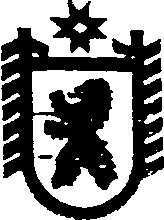 Республика КарелияСовет Чернопорожского сельского поселенияXXX   СЕССИЯ      III    СОЗЫВАРЕШЕНИЕот 12 апреля   2016 года   № 79п.Черный ПорогОб  утверждении Перечня мероприятий, источником финансового обеспечения которых является субсидия из бюджета Республики Карелия на социально-экономическое развитие территорий муниципальных образований на 2016 годВ соответствии с решением Совета Сегежского муниципального района                        № 249 от 18.03.2015 года «Об утверждении Перечня мероприятий, источником финансового обеспечения которых является субсидия из бюджета Республики Карелия бюджетам муниципальных образований на социально-экономическое развитие территорий Сегежского муниципального района», Совет Чернопорожского сельского поселения решил:1. Утвердить прилагаемый Перечень мероприятий, источником финансового обеспечения которых является субсидия из бюджета Республики Карелия на социально-экономическое развитие территорий муниципальных образований на 2016 год.            2. Обнародовать  настоящее решение путем размещения официального текста настоящего  решение  в информационно – телекоммуникационной сети «Интернет» на официальном сайте администрации Чернопорожского сельского поселения http://home.onego.ru/~segadmin/ omsu_selo_cherny_porog.htm.ПредседательСовета Чернопорожского сельского поселения			          М.В.ЖидковаГлаваЧернопорожского сельского поселения                                                 С.А.ПотаповУТВЕРЖДЕН  Решением Совета                                                                                 Чернопорожского сельского поселения                                                                                     III  созыва от 12 апреля  2016 года № 79 Перечень мероприятий, источником финансового обеспечения которых является субсидия из бюджета Республики Карелия на социально-экономическое развитие территорий муниципальных образований на 2016 годСодержание мероприятийСрок исполненияОбъем средств, тыс.руб.Содержание мероприятийСрок исполненияОбъем средств, тыс.руб.Паспортизация уличной дорожной сети 2016 год315,0Приобретение светильников, ламп и комплектующих к ним для наружного освещения, установка светильников наружного освещения2016 год400,0715,0